全国初の新しい「ＫＰ法講座」が大阪で開催8月29日（土）13：15の開始とともに参加者のプレゼンテーションがスタート！一緒に、体験学習してみませんか？「初めての人でも取り組みやすい、新しいＫＰ法実践大阪講座」2015年8月29日（土）　13：15～17：00　（13：00受付開始）天満橋ドーンセンター　5階　大会議室2＊ＫＰとは、Kamishibai Presentationの頭文字。　ＫＰは、Ａ4用紙にシンプルな言葉で伝えたいことを　凝縮し、記憶に残してもらいやすいように工夫された　「伝え方」のスキルの一つです。　紙芝居のように繰り出す「伝え方」であり、誰でもどこ　でも使えるため、企業・学校・ＮＰＯ・自治体・自営業　とあらゆる分野の方が学び、実践しています。　パワーポイントにはない手作り感、ストーリー全体が眺められる等の良さが広く使える魅力です。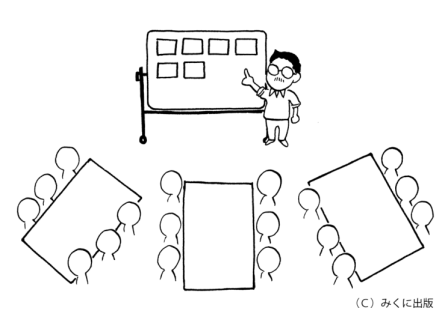 お申込みは、コクチーズからhttp://kokucheese.com/event/index/289582/facebook イベントでも公開しています「2015.8.29」で検索してみてください。8月30日（日）は京都で開催します。詳しいお問い合わせは、オフィス今岡　までメールアドレス：　 imaoka1717@gmail.com